КГУ «Школа-интернат для детей-сирот и детей, оставшихся без попечения родителей» УО ВКОУрок Мира в 4 классе « Мы - будущее Казахстана»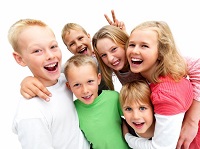                                                            Учитель : Гончаренко Т.Н.                                        Г.Семей -2019г «Мы – будущее  Казахстана» 

Цель урока: воспитание патриотизма. 
Задачи: 
1. Формирование у учащихся казахстанского патриотизма, миролюбия, национального согласия, углубление и расширение знаний и представлений детей о нашей Родине; 
2. Развивать творческие способности учащихся, развивать интерес и желание больше узнать о родном крае, об истории Казахстана. 
3. Воспитывать чувство гордости за свою страну, свой народ. 
Оборудование: иллюстрации, фотографии, карта РК. 
Ход урока: 

Ведущий: Қайырлы күн! Добрый день! Здравствуйте, уважаемые гости! Сегодня мы собрались, чтобы отметить праздник, важный для каждого казахстанца – День Конституции Республики Казахстан и праздник Первого Звонка.С праздником! Наш урок мы начнём с разминки. 

Учащиеся встают в круг и проводят разминку. 
-Если вы по утрам с радостью идете в школу, помашите правой рукой. 
-Если вы цените в людях честность и порядочность, сделайте шаг вперед. 
- Если уверены в своих силах, топните ногой. 
-Если вы считаете, что мы должны уважать права людей, независимо от их национальной и социальной принадлежности, сделайте шаг назад. 
-Если вас волнует судьба нашей страны, хлопните в ладоши. 
-Если вы считаете себя патриотами, поднимите обе руки вверх. 
-Если вы верите в то, что наша страна займет достойное место в мире, протяните обе руки вперед. Если вы верите, что будущее страны зависит от вас, возьмитесь за руки. 
- Мне хочется, чтобы на уроке вы были внимательны, находчивы, а главное — чтобы вы показали, что знаете и как умеете работать. 
- А для того, чтобы узнать, о чем пойдет речь, нужно сначала ответим на вопросы.
1) Один из символов Республики Казахстан. Он изображается на печатях, монетах. 
2) Птица, изображенная на флаге Республики Казахстан. Символизирует свободу и независимость. 
3) Средство передвижения кочевников. 
4) Торжественная песня, символ государственного суверенитета. Исполняется в школах на линейках, на разных собраниях. 
5) Основа герба, его сердце. Он символизирует очаг, семью. 
6) Государственный символ, сине-голубое полотнище с золотым солнцем и орлом в центре. 
По вертикали получилось слово «Родина». 
Ведущий: Молодцы, ребята! Вы правильно отгадали о чем сейчас пойдет речь. Давайте тихо, но с вдохновением произнесём это слово. Что вы почувствовали, проговорив это слово? (теплоту, торжественность, доброту…). Что означает для вас это важное слово? 
Дети отвечают 
Ведущий: Самое прекрасное на свете — Родина. У каждого человека есть своя Родина. И каждый любит ее. Любит место, где он родился и живет. Любит свой родной язык, танцы, книги. Без Родины и без своего народа человек не может жить. 
Ведущий: Ребята, назовите вашу ассоциацию со словом «Казахстан» 
Ученики: 
Казахстан — это наше будущее 
Казахстан — это свобода Казахстан 
Казахстан — это солнечный свет 
Казахстан — это крылья побед. 
Ведущий: Сегодня мы говорим о нашей стране. Есть в истории даты, которые поневоле заставляют оглянуться назад и не только для того, чтобы вспомнить прошлое, но и для того, чтобы понять будущее. В 1991 году 16 декабря был принят конституционный закон РК «О Государственной Независимости РК». Именно в этот день сбылась мечта всех поколений нашего народа. На древней казахской земле было провозглашено молодое государство. Казахстан сумел провести крупномасштабные реформы во всех сферах государства: политике, экономике, культуре — и занять достойное место в мировом сообществе. 
Ведущий: Казахстанский народ, как и любой другой, имеет свои традиции, культуру, искусство. Я предлагаю поиграть в игру «Байга» 
Ведущий:Я думаю, ребята знают казахские пословицы и поговорки. Сейчас мы их проверим. (Учитель раздает пословицы, поделенные на две части. Ребята должны их собрать и прочитать.) 
Пословицы: 
От Родины веет теплом, а от чужбины холодом. 
Если дружба велика, значит Родина сильна. 
Народная дружба и богатство — дороже богатства. 
Родная земля — золотая колыбель. 
Человек без родины, что соловей без леса. 
Ведущий: Любить и защищать Родину — это значит быть патриотом, гордиться своей Родиной, уважать и соблюдать законы страны, выполнять свои обязанности, быть активным в общественной жизни. 
Викторина «Патриот своей Родины» 
1. Как называется основной закон нашего государства? (Конституция). 

2. Когда была принята Конституция нашего государства? (30 августа 1995 года) 

3. Вы, как граждане Казахстана, какие имеете права и обязанности? (основное право — учиться в школе, получать образование и становиться достойными гражданами своей Родины) 

4 Какой город – столица Казахстана?
5. Какие города Казахстана вы еще знаете?

6. С какими странами граничит Казахстан? (с Россией, с Китаем, с Кыргызстаном, с Узбекистаном, с Туркменистаном) 

Звучит песня «Здравствуй страна» 
Слова и музыка 
Серика Мусалиева  
Ведущий: Вот он какой, наш Казахстан! И везде живут люди. Как вы думаете, а много ли жителей в Казахстане? (ответы детей) Численность населения Казахстана составляет более 17 миллионов человек. 
- А как всех их можно назвать одним словом? (Казахстанцы). 
Ведущий: Правильно, все мы – казахстанцы. Но национальности у всех разные. Казахстан – единое многонациональное государство. Его населяют, кроме казахов, представители ещё 120 наций и народностей: русские, украинцы, татары, немцы и другие. Велика численность жителей Казахстана. И все люди в нашей стране равноправны: женщины и мужчины, молодёжь и старики, люди любой национальности. Каждый народ имеет свой язык, свои обычаи, свою культуру. 
Ученик: 
Народы родины моей живут 
Как дружная семья, 
Десятки братских языков 
Могу услышать яУченик: 
Всё имеется у нас 
На потом и на сейчас: 
Реки, горы и леса, 
Голубые небеса. 
Океаны, солнце, снег 
И земля одна на всех! 
Ученик: 
Всё она отдать нам рада, 
Только жадничать не надо. 
И останется тогда 
Всё для всех и навсегда! 

Города растут в степи, 
Юная столица. 
Байтерек пронзает небо 
И летит как птица. 
Выбегают дети, разбирают ленты, образуя символическую карусель и читают по строке. 
- Вместе со страной растём, 
-Дружим и мечтаем. 
-Языки народов мира, 
- В школе изучаем. 
- Мы хотим, чтоб наша дружба, 
-Ещё крепче стала. 
- В двадцать первый век шагнула 
- Юность Казахстана. 

Ведущий: Наш сегодняшний урок подошел к концу. Мне очень хочется верить, что вы многое поняли и усвоили. Каждый человек, живущий на планете, испытывает чувство гордости за свою Родину, свой народ и страну, свою землю и историю. И нам сегодня стоит помнить о прошлом, знать настоящее, чтобы построить светлое будущее.